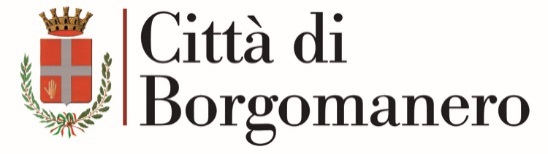 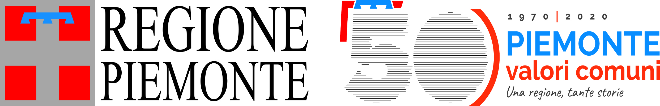 DOMANDA per l’attribuzione di contributi del Fondo per il sostegno all’accesso alle abitazioni in locazione Annualità 2019 e 2020Ambito territoriale n. 27COMUNE CAPOFILA: BORGOMANEROElenco Comuni appartenenti all’ambito, così come individuati dai provvedimenti regionali:AGRATE CONTURBIA, AMENO, ARMENO, BOCA, BOGOGNO, BOLZANO NOVARESE, BORGOMANERO, BRIGA NOVARESE, CAVAGLIETTO, CAVAGLIO D'AGOGNA, CAVALLIRIO, CRESSA, CUREGGIO, FONTANETO D'AGOGNA, GARGALLO, GOZZANO, GRIGNASCO, INVORIO, MAGGIORA,MIASINO, ORTA SAN GIULIO, PELLA, PETTENASCO, POGNO, PRATO SESIA, ROMAGNANO SESIA, SAN MAURIZIO D'OPAGLIO, SORISO, SUNO, GATTICO-VERUNOAl COMUNE DI GARGALLO(Comune di residenza del richiedente alla data del 1° settembre 2020)Richiesta di contributo per il sostegno alla locazione Fondo di cui all’art. 11, L. 431/1998 e s.m.i.O anno 2019O anno 2020(barrare l’opzione di interesse, se non esercitata l’opzione, l’istruttoria è sui due anni)La domanda deve essere presentata dal richiedente presso il Comune di residenza Io richiedente:Cognome ______________________________________________________________________________Nome _________________________________________________________________________________Nato a _________________________________________________________________ il ______________Codice Fiscale __________________________________________________________________________Residente nel Comune di _____________________________________________________ (Prov. _______)c.a.p. __________________________________________________________________________________Indirizzo _______________________________________________________________________________Recapito telefonico_____________________________________________ __________________________email/pec _______________________________________________________________________________presento domanda per accedere ai contributi per il Fondo sostegno alla locazione di cui all’art. 11, L. n. 431/1998 e s.m.i.A tal fine, sottoscrivo le seguenti dichiarazioni rese ai sensi degli artt. 46 e 47 del D.P.R. n. 445/2000 e s.m.i. e sono consapevole della decadenza dai benefici e delle sanzioni penali previste in caso di dichiarazioni non veritiere e di falsità negli atti, ai sensi degli artt. 75 e 76 del D.P.R. n. 445/2000 e s.m.i.Dichiaro di essere in possesso dei seguenti requisiti:O ho la cittadinanza italianaOPPUREO ho la cittadinanza di uno Stato appartenente all’Unione Europea _______________________ (specificare)OPPUREO ho la cittadinanza di uno Stato non appartenente all’Unione Europea ___________________ (specificare)     e sono in possesso di regolare titolo di soggiorno in corso di validità. O ho la residenza nel Comune di ___________________________   O sono titolare di un regolare contratto di locazione esclusivamente ad uso abitativo, regolarmente registratoO per il 2019					O per il 2020, riferito all’alloggio in cui ho la residenza anagrafica e di categoria catastale O A2,			O A3,			O A4,			O A5,			O A6;O il canone annuo, escluse le spese accessorie, come risulta dal contratto di locazione non è superiore a euro 6.000,00 ed è pari a euro _____________________________________________________________;RELATIVAMENTE ALL’ANNO 2019:O sono in possesso di Attestazione ISEE 2020 in corso di validità dalla quale alla voce SOMMA DEI REDDITI DEI COMPONENTI DEL NUCLEO risulta un valore del reddito complessivo del nucleo familiare uguale o inferiore a euro 13.338,26; e l’incidenza del canone di locazione 2019, al netto degli oneri accessori sul reddito complessivo risultante dalla attestazione ISEE 2020 è superiore al 28 per cento;RELATIVAMENTE ALL’ANNO 2020:O FASCIA A: sono in possesso di Attestazione ISEE 2020 in corso di validità dalla quale alla voce SOMMA DEI REDDITI DEI COMPONENTI DEL NUCLEO risulta un valore del reddito complessivo del nucleo familiare uguale o inferiore a euro 13.338,26; l’incidenza del canone di locazione 2020, al netto degli oneri accessori sul reddito complessivo risultante dalla attestazione ISEE 2020 è superiore al 14 per cento;OPPUREO FASCIA B: sono in possesso di Attestazione ISEE 2020 in corso di validità dalla quale alla voce SOMMA DEI REDDITI DEI COMPONENTI DEL NUCLEO risulta un valore del reddito complessivo del nucleo familiare superiore a euro 13.338,26, ma inferiore a euro 25.000 rispetto al quale l'incidenza del canone di locazione 2020, al netto degli oneri accessori sul reddito complessivo risultante dalla attestazione ISEE 2020 è superiore al 24 per cento; inoltre il valore ISEE è inferiore a euro 21.329,17;O il mio nucleo familiare non è assegnatario di alloggio di edilizia sociale e conduttore di alloggio fruente di contributi pubblici nell’anno 2019 e nell’anno 2020;OPPUREO il mio nucleo familiare è assegnatario relativamente all’anno ____________________;		O di alloggio di edilizia sociale		O conduttore di alloggio fruente di contributi pubblici O non sono conduttore di alloggio che ha beneficiato di contributi erogati dalla Regione Piemonte per contratti stipulati nell’anno 2019 e nell’anno 2020 tramite le Agenzie sociali per la locazione (ASLo);OPPUREO sono conduttore di alloggio che ha beneficiato di contributi erogati dalla Regione Piemonte per contratti stipulati tramite le Agenzie sociali per la locazione (ASLo) relativamente all’anno ____________________;O non sono conduttore di alloggio che ha beneficiato di contributi del Fondo per la Morosità incolpevole (FIMI) erogati nell’anno 2019 e nell’anno 2020;OPPUREO sono conduttore di alloggio che ha beneficiato di contributi del Fondo per la Morosità incolpevole (FIMI) relativamente all’anno ____________________________________________________________________;O non sono conduttore di alloggio che ha beneficiato nell’anno 2019 e nell’anno 2020 del reddito o pensione di cittadinanza di cui al Decreto legge n. 4/2019 convertito con Legge n. 26/2019;OPPUREO sono conduttore di alloggio che ha beneficiato del reddito o pensione di cittadinanza di cui al Decreto legge n. 4/2019 convertito con Legge n. 26/2019 relativamente all’anno ____________________________;O nel mio nucleo familiare non sono presenti nell’anno 2019 e nell’anno 2020 titolari di diritti esclusivi di proprietà, usufrutto, uso e abitazione su uno o più immobili (di qualunque categoria catastale) ubicati in qualsiasi località del territorio italiano (concorre a determinare l’esclusività del diritto di proprietà, usufrutto, uso e abitazione, anche la somma dei diritti parzialmente detenuti dai componenti il medesimo nucleo familiare sullo stesso immobile);OPPUREO nel mio nucleo familiare sono presenti titolari di diritti esclusivi di proprietà, usufrutto, uso e abitazione su uno o più immobili (di qualunque categoria catastale) ubicati in qualsiasi località del territorio italiano (concorre a determinare l’esclusività del diritto di proprietà, usufrutto, uso e abitazione, anche la somma dei diritti parzialmente detenuti dai componenti il medesimo nucleo familiare sullo stesso immobile) relativamente all’anno ____________________________________________________________________;OPPUREO nel mio nucleo familiare sono presenti titolari della nuda proprietà sui seguenti immobili:______________________________________________________________________________________;OPPUREO nel mio nucleo familiare sono presenti titolari di diritti esclusivi di proprietà, usufrutto, uso e abitazione su uno o più alloggi (di qualunque categoria catastale) ubicati in qualsiasi località del territorio italiano che risultano inagibili come da certificazione rilasciata dal Comune di _________________________ (allegata);OPPUREO sono legalmente separato/a o divorziato/a, e per effetto di sentenza o accordo omologato ai sensi della normativa vigente, non ho la disponibilità della casa coniugale di cui sono proprietario sita in ______________________________________________________________________________ (allegato);Dichiaro inoltre:O essendo il reddito complessivo del nucleo inferiore al canone di affitto annuo e/o pari ad € 0,00, di aver percepito un sostengo economico da parte di _____________________________________		O nell’anno 2019 		O nell’anno 2020, Chiedo che il pagamento del contributo avvenga con le seguenti modalità:􀀀 accredito bancario o postale su c/c intestato a proprio nomeIBAN: ______________________________________________________________________________􀀀 rimessa diretta/contanti (solo per importi inferiori a euro 1.000,00)Allego alla domanda la seguente documentazione come richiesta dal bando:O copia di un documento di identità in corso di validità    (se la firma non è apposta in presenza dell’impiegato comunale addetto)O copia di regolare titolo di soggiorno in corso di validità;O copia del contratto di locazione;O copia delle ricevute di pagamento dei canoni 2019;O copia delle ricevute di pagamento dei canoni 2020 fino alla data di presentazione della domanda, IMPEGNANDOMI a presentare al proprio Comune di residenza quelle relative alle ultime mensilità 2020 entro il 29/01/2021 alle ore 12.00;O certificazione di inagibilità degli alloggi posseduti;O documentazione sulla indisponibilità della casa coniugaleDichiaro di aver preso visione delle dichiarazioni del bando sul trattamento dei dati personali da parte degli Enti competenti per il procedimento.Data __________________				Firma 	__________________________	_